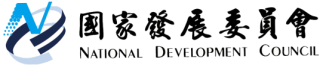 國家發展委員會 新聞稿國發會舉辦「未來城鄉發展」跨校規劃成果聯展，邀請年輕學子描繪2050國土空間發展願景國家發展委員會自今 (24) 日起連續三天假TAF空總創新基地舉辦「未來城鄉發展」跨校規劃成果聯展。陳主委添枝於開幕式親臨致詞及頒發感謝狀，感謝國立臺北大學(都市計劃研究所)、國立臺北科技大學(建築系暨建築與都市設計研究所)、國立金門大學(都市計畫與景觀學系)、國立中山大學(公共事務研究所)、國立臺東大學(公共與文化事務學系)、中國文化大學(建築及都市設計學系、都市計劃與開發管理學系)及逢甲大學(土地管理學系、都市計畫與空間資訊學系)等7校9系的老師及同學們共同參與國家發展委員會主辦之「未來城鄉發展規劃」工作。現今自然、社會、科技、經濟及政治環境變動加快加劇，面臨種種快速變遷與挑戰，諸如：極端氣候的發生、能資源匱乏、高齡少子化社會、自駕車的發明、物聯網運用等。國家發展委員會為國土空間發展政策擘劃機關，更需因應外在環境的快速變化，從國家發展高度，綜觀世界發展趨勢，進行國家長期發展策略及國家建設投資相關規劃。未來的城鄉是年輕人的城鄉，未來的國土空間發展將由現在的年輕一代領航。因此，本次國家發展委員會主辦之「未來城鄉發展」規劃工作，有別於傳統國土空間規劃由上而下的形式，將參與對象擴大、深化至年輕族群，結合學校課程，以及與在校老師、同學們一系列的對談交流，提前讓年輕學子參與規劃國家未來城鄉發展願景，增加年輕世代對國家未來國土空間發展的參與感及認同感，同時並藉由年輕學子的朝氣活力與創意能量，激發對未來國土空間發展嶄新的靈感與思考。經過7校9系師生們從今年2月到6月一整個學期的創意發想，描繪出我國城鄉環境未來2050年的發展景象，並在本次為期3日的跨校規劃成果聯展，從「未來城鄉與社會創新」、「未來再生能資源永續利用」、「氣候變遷與基地規劃」、「智慧科技與城鄉發展」等4個面向提出一百多件提案，例如：因應未來海平面上升趨勢所提出的海上浮動城市構想及耐洪城市決策支援平台、因應能資源短缺趨勢所提出的循環經濟城鄉發展規劃、因應高齡少子化趨勢所提出的高齡友善智慧運輸願景，以及因應整體環境變遷趨勢所提出的綜合性城鄉空間發展規劃等不同面向的未來城鄉發展願景，並以A0海報、建築及基地規劃模型、規劃報告、模擬短片、互動式規劃軟體等多樣方式展現規劃成果，為我國國土空間發展規劃注入年輕的朝氣與活力。附件  「未來城鄉發展」跨校規劃成果聯展時間表時間第一日(6/24)第二日(6/25)第二日(6/25)第三日(6/26)1000-1030開放民眾、媒體自由參觀開放民眾、媒體自由參觀開放民眾、媒體自由參觀開放民眾、媒體自由參觀1030-1040活動開場自由參觀自由參觀自由參觀1040-1050陳主委添枝致詞自由參觀自由參觀自由參觀1050-1100頒發感謝狀自由參觀自由參觀自由參觀1100-1130展場導覽簡介自由參觀自由參觀自由參觀1130-1200茶敘自由參觀自由參觀自由參觀1200-1300午休午休午休午休1300-1400文化大學發表文化大學發表中山大學發表逢甲大學發表1400-1430成果導覽成果導覽成果導覽成果導覽1430-1530臺北大學發表臺北大學發表臺北科大發表臺東大學發表1530-1600成果導覽成果導覽成果導覽成果導覽1600-1700自由參觀自由參觀金門大學發表展場撤收1700-1730自由參觀自由參觀成果導覽展場撤收1730-1800休展休展休展展場撤收